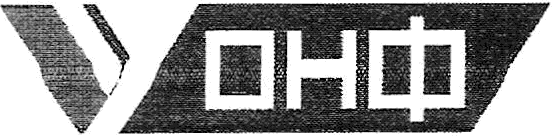 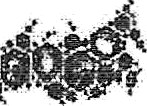 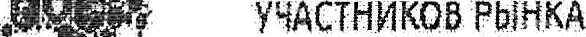 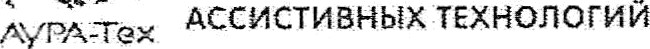 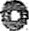 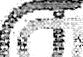 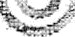 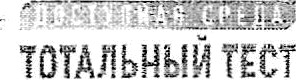 ПРЕСС-РЕЛИЗОбщероссийская акция Тотальный тест «Доступная среда» проверит ваши знания в сфере инклюзии2 декабря 2022 г., накануне Международного дня инвалидов, стартует Обтероссийская акция Тотальный тест «Доступная среда», призванная привлечь внимание к правам и потребностям людей с инвалидностью. В теяеюіи Декадьl инвалидов во всех регионах России будет проходить проверка знаний по вопросам инклюзивного общения и организации доступной среды, а также будуг организованъl просветительские мероприятия и акции, направленные на улучвіение качества жизни людей с инвалидностью.С 2 по 10 декабря 2022 г. в 10:00 по московскому времени состоится ежегодная Общероссийская акция Тотальный тест «Доступная среда». Мероприятие приурочено к Международному дню инвалидов и направлено на привлечение внимания жителей России к теме инклюзии, реабилитации, доступной среды и соблюдения прав людей с инвалидностью.Тестирование традиционно проводится в овлайв-формате. Оно включает в себя вопросы по нескольким тематіюеским блокам: создание доступной средьl, этика общения с людьми с инвалидностью, правила оказания ситуаіщонной помовщ. Также по игогам мероприятия пройдёт публичный разбор вопросов и тренинг с участием ведутqих экспертов.Спикерами Тотального теста «Доступная среда» вьІступят известные государственные деятели, лидерн обтqественного мневия, представители кулътуры и искусства.Участники     мероприягия     также    получат    возможность     подготовиться к тестированию и бесплатно пройти обучающие курсы от ведутдих российских экспертов в области доступной среды, инклюзии и создания достутіых цифровых сервисов для людей с инвалидностью.На официалъном сайте мероприятия будет предетавлена ссылка для подклюяения к трансляция и прохождению теста. Принять участие можно с любого персонального устройства, имеющего доступ в интернет.Вceгo в 2021 году в тестирование приняли пояти 300 тысяч россиян из более чем 10 тысяч городов и населеннът пунктов России.Помимо Общероссийской акции Тотальный тест «Доступная среда» в Декадьl юівалидов в России с 2 по 10 декабря 2022 г. региональвъlе и муниципальные органы исполнительной власти совместно с общественными организациями инвалидов проведуг	серию	мероприятий	в   целях	мониторинга	соблюдения	прав	людей с инвалидностью, создания доступной среды и обеспечения людей с инвалидностью необходимыми мерами поддержки.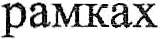 В программу мероприятий региональньlх и муниципальньт исполнительных органов власти, а также подведомственных им организаций, будуг включены просветительские и научно-практияеские конференции, форумы и круглые столы,на которых будуг представленъl результатьl мониторинга соблюдения прав людей с инвалидностью в сферах соіщальной заіциты, здравоохранения, кулътуры и искусства, спорта, молодежной политики, общественного транспорта, строительства, жилшцно- коммунального хозяйства, науки и образования, потребительского рьпіка.Реализация мероприятий в рамках Декады инвалидов в России позволит улуштніть качество жизни людей с инвалидностью, а таюке повысить уровень информированности граждан России о проблемах и потребностях социально уязвимъы категорий населения.По результатам Тотального теста «Доступная среда» будет сформирован рейтинг по уровню вовлеченвости субъектов Российской Федерации в мероприятия по   созданию   условий    доступности    соіщальной    инфраструкгуры   для   людей с инвалидностью и зяаний по вопросам инклюзюі и организации доступной среды российских регионов. Рейтинг и обіqие итогя Тотального теста «Доступная среда» за 2021 год были обнародованы порталом «Реабилитаіщонная индустрия России» .Региональньlе и муниципальньlе органы исполнительной власти могуг направить информаіщю о проведении мероприятий в рамках Декадьl инвалидов в России (дату, наяменование мероприятия, контактьl организаторов) на официальную электронную почту акции test@social-tech.ru.Оргавизаторами Общероссийской акции Тоталънътй тест «Доступная среда» выступают ОБЩЕРОССНЙСКИЙ НАРОДНЫЙ ФРОНТ и Национальная ассоциация участников рынка ассистивных технологий «AYPA-Тex».Координатор Общероссийской акции Тоталъньйі тест «Доступная среда» Беляева Наталья Павловна, тел. (926)863-86-19, test social-tech.rrt.Тотальный тест «Доступная среда» традициоино проводится в онлайв-формате. Прошедтее в 2021 году мероприятие стало самым массовьгм онлайн-событием в декаду инвалидов в России — с 3 по 10 декабря 2021 г. в тестирование приняли участие порядка 300 тысяч человек из 10 тысяч городов и населенньгх пунктов.Тест включает в себя вопросы по нескольким тематіюеским блокам, таким как создание доступной среды, этика общения с людьми с инвалидностью, правила оказания сигуациовной помовщ. По итогам мероприятия проходит публичньйі разбор вопросов, а также тренинг с участием специалистов в области инклюзии.Фото для иллюстрацииhttps://drive.google.com/drive/fo1ders/lcaTZWLooEVAqv  OoDv3lXedsiBMbX7Ir?usp=sharing‘ https://rirportal.ru/ru-RU/news/defau1t/view/776